Краснослободский СДК конкурсная программа                                                       «По соседству мы живем»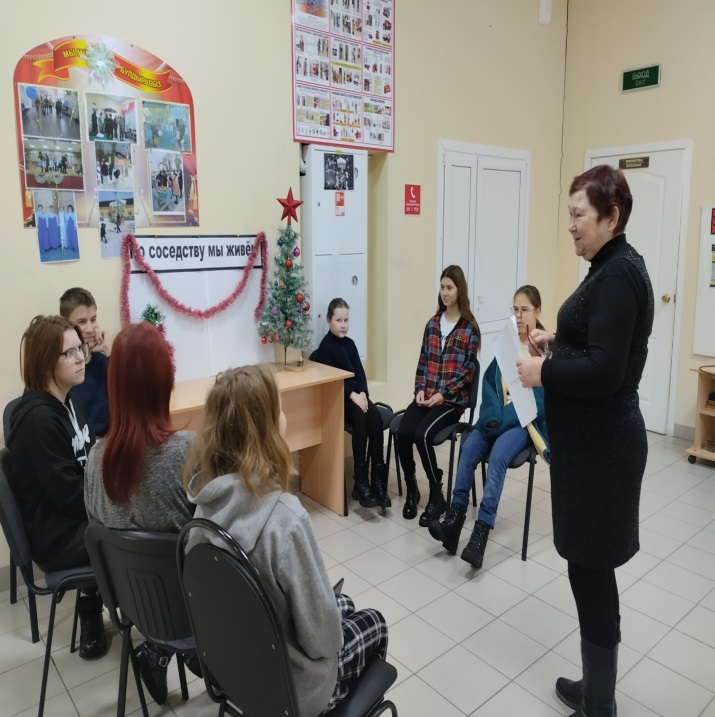 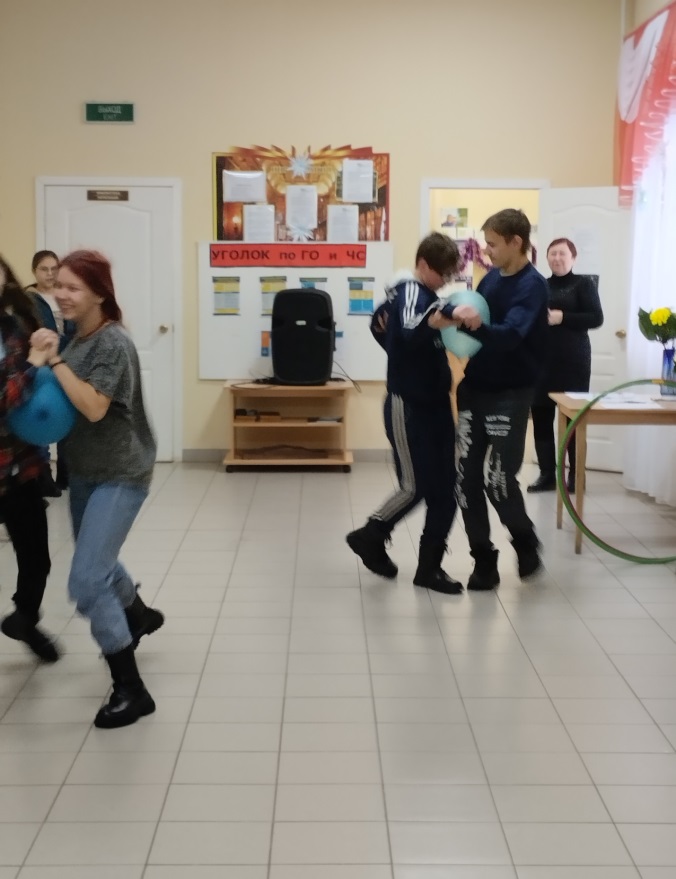 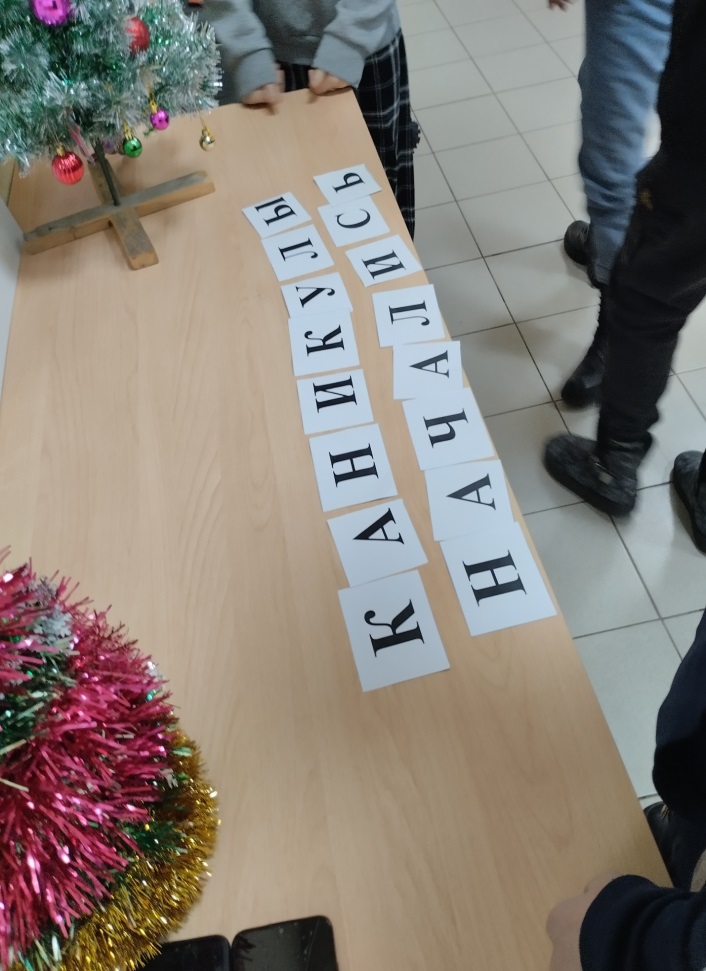 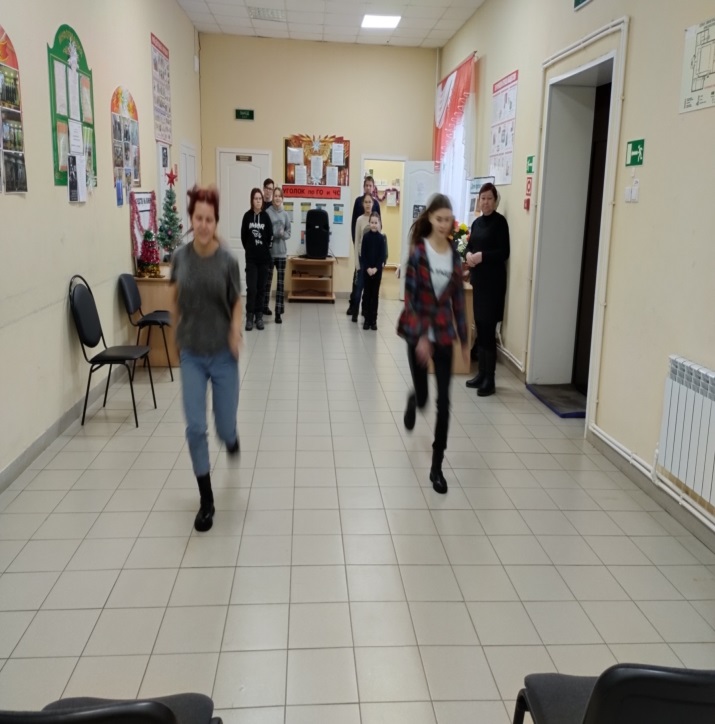 